Изготовление открытки «Ёлочка-красавица»Перед началом Нового года сделали с детьми подготовительной группы для родителей открытки- ёлочки.Программное содержание:Расширить представление о зиме, новогоднем празднике, ёлке как символе празднования нового года; совершенствовать технические умения и навыки работы с бумагой ; закрепить умение складывать бумагу, правильно пользоваться ножницами ; продолжать учить приклеивать аккуратно; развивать умение составлять предмет из нескольких частей, развивать мелкую моторику. Воспитывать интерес к аппликации, самостоятельность, аккуратность.Материал: Бумага зелёного, желтого, красного цвета; картон; ножницы; клей; карандаш; демонстрационная ёлочка (образец, выполненная заранее аппликативным способом педагогом.Для начала делаем вот такие заготовки: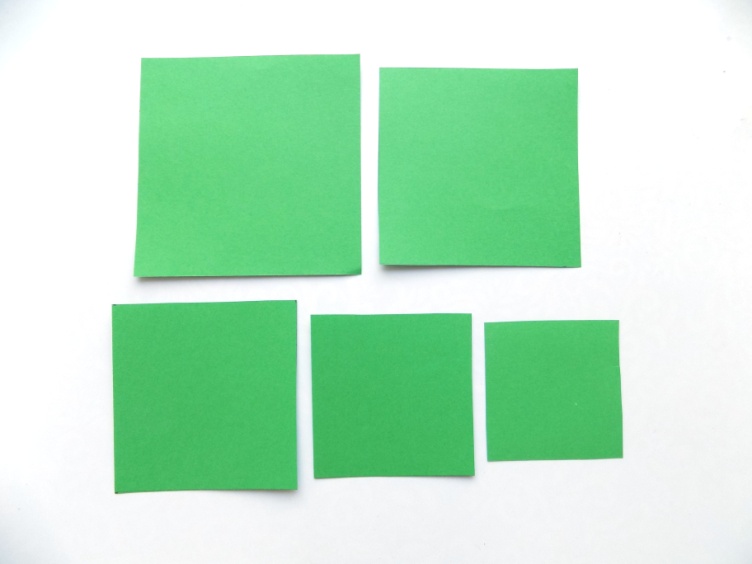 Затем сгибаем квадратики пополам: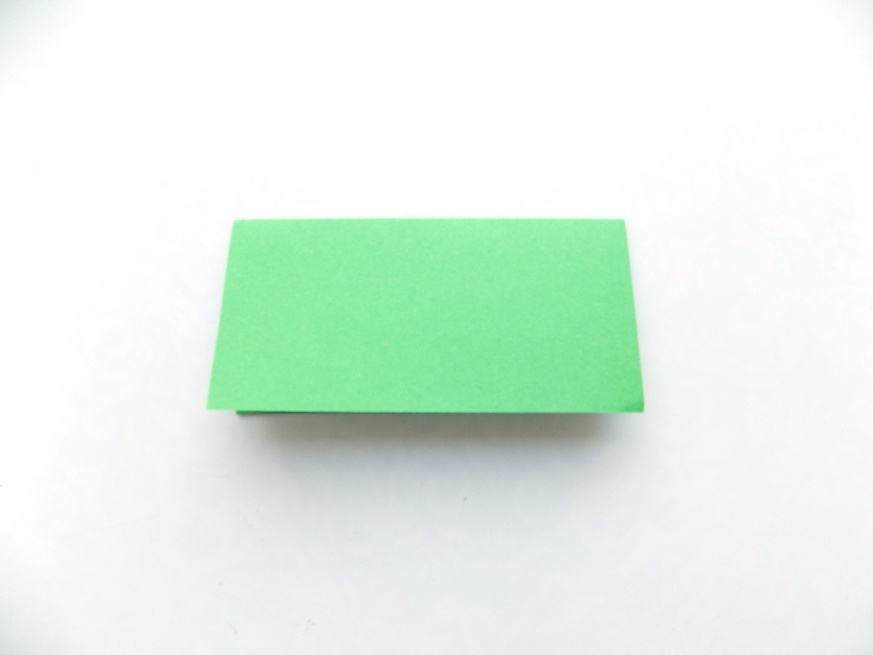 После этого загибаем правый уголок и симметричный сгиб делаем с левой стороны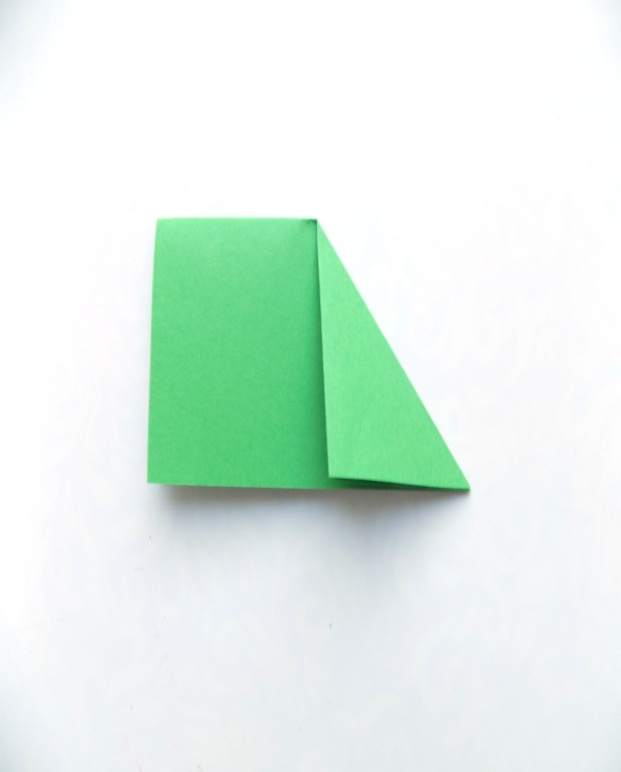 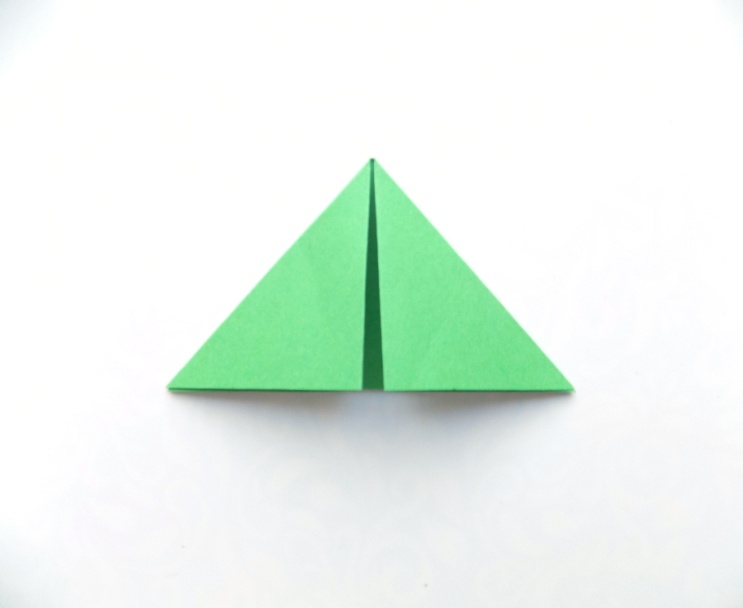 Мы получили 5 элементов для будущей елочки разного размера. Теперь приступим к сборке елочки. Для этого возьмем самый маленький элемент и приклеим его в верхней части открытки. Верхушку украшаем звездочкой. 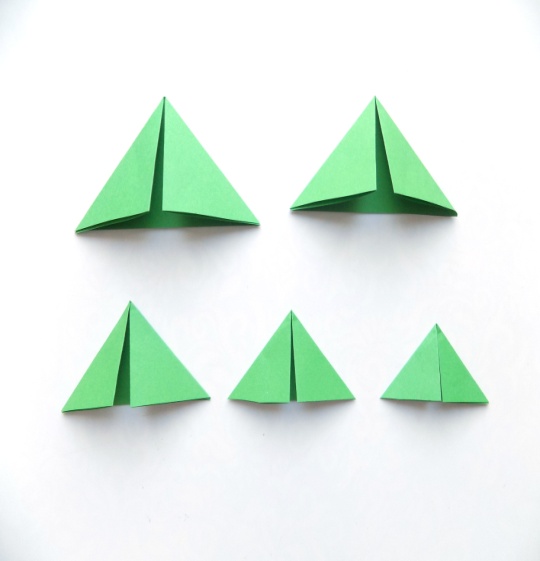 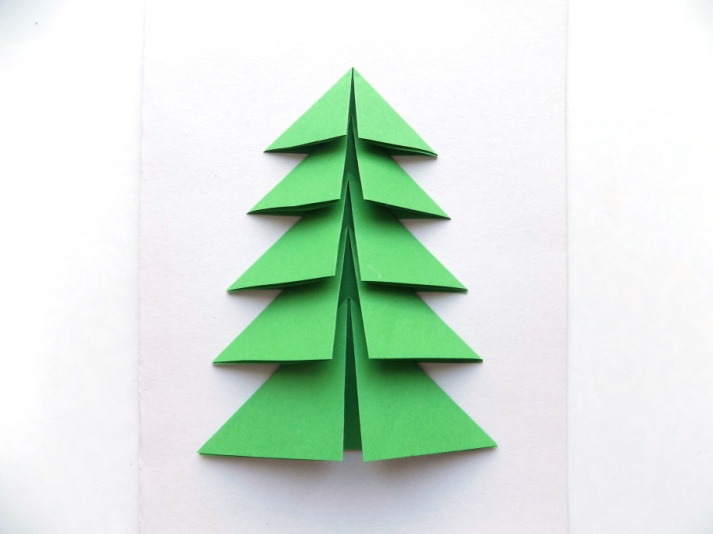 Вот такая красота должна получиться!Работы детей: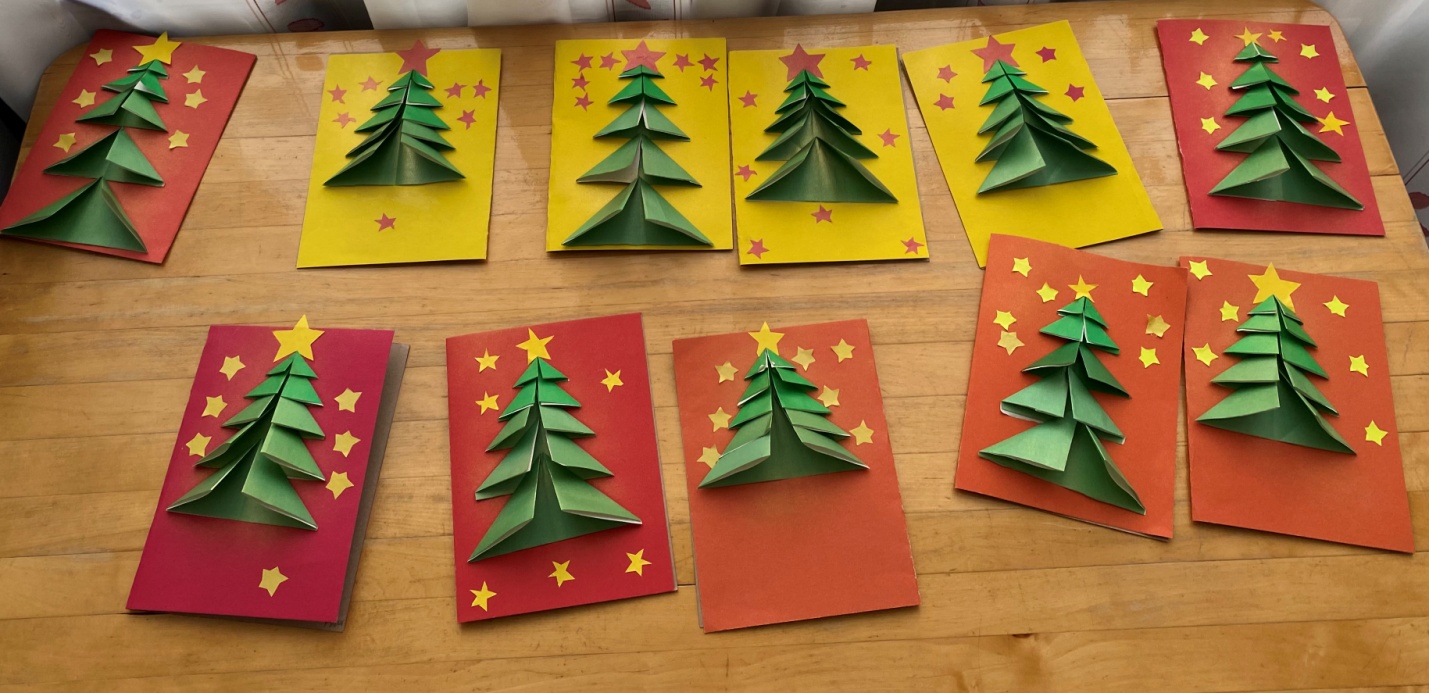 Очень мне нравится стихотворение Корнея Чуковского про елочку. Оно    очень подходит для нашей новогодней красавицы.Были бы у елочкиНожкиПобежала бы онаПо дорожке.Заплясала бы онаВместе с намиЗастучала бы онаКаблучками.